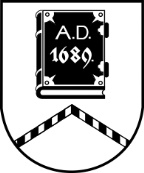 ALŪKSNES NOVADA PAŠVALDĪBALICENCĒŠANAS KOMISIJADārza iela 11, Alūksne, Alūksnes novads, LV – 4301, tālrunis:  64381496, e-pasts: dome@aluksne.lv_________________________________________________________________________________________________________SĒDE Nr.822.03.2024., plkst. 11.00Dārza ielā 11, Alūksnē, Alūksnes VPVKAC 1.stāvāDarba kārtībā:Par Alūksnes novada pašvaldības saistošajiem noteikumiem “Par tirdzniecību publiskās vietās Alūksnes novadā”.Alūksnes novada Kultūras centra iesnieguma izskatīšana.